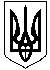 НОВОСАНЖАРСЬКА СЕЛИЩНА РАДАНОВОСАНЖАРСЬКОГО РАЙОНУ ПОЛТАВСЬКОЇ ОБЛАСТІ(двадцять четверта позачергова сесія селищної ради сьомого скликання)РІШЕННЯ05 вересня  2019  року                смт Нові Санжари                                       № 2 Про внесення змін до Програми фінансової підтримки комунальних підприємств Новосанжарської селищної ради на 2019 рік	Заслухавши та обговоривши інформацію начальника відділу фінансування, економічного розвитку, бухгалтерського обліку та звітності Рубайко О. В. щодо внесення змін до Програми фінансової підтримки комунальних підприємств Новосанжарської селищної ради на 2019 рік, у зв’язку із зміною обсягів фінансування напрямків фінансової підтримки комунальних підприємств та, керуючись  пунктом 22 частини 1 статті 26 Закону України "Про місцеве самоврядування в Україні", селищна радаВИРІШИЛА:1. Внести  зміни до  Програми фінансової підтримки комунальних підприємств Новосанжарської селищної ради на 2019 рік, що затверджена рішенням сімнадцятої сесії Новосанжарської селищної ради № 14  від 20.12.2018 року (далі Програма), зокрема:1.1.  Зменшити фінансування фінансової допомоги на здійснення внесків до статутного капіталу комунальних підприємств, а саме: КП «Джерело» Новосанжарської селищної ради на 500 тис.грн.; 1.2. Збільшити фінансування фінансової допомоги на здійснення внесків до статутного капіталу комунальних підприємств, а саме: КП «Добрі руки плюс» Новосанжарської селищної ради на 26 тис.грн. для проведення ремонтних робіт перед зимовим періодом автомобілів САЗ 3507, ГАЗ 52, мінітракторів.2. Викласти Додаток до Програми "Напрямки та обсяги фінансування Програми фінансової підтримки комунальних підприємств Новосанжарської селищної ради на 2019 рік" у новій редакції (додається).3. Контроль за виконанням цього рішення покласти на постійні комісії селищної ради з питань планування бюджету, фінансів соціально-економічного розвитку та з питань житлово-комунального господарства, благоустрою, торгового та побутового обслуговування.Селищний голова                                                                           І. О. Коба                                                                                 Додаток до рішення                                                                                 селищної ради                                                                                  від 05 вересня 2019 року № 2НАПРЯМКИ ТА ОБСЯГИ ФІНАНСУВАННЯ ПРОГРАМИ ФІНАНСОВОЇ ПІДТРИМКИ КОМУНАЛЬНИХ ПІДПРИЄМСТВ НОВОСАНЖАРСЬКОЇ СЕЛИЩНОЇ РАДИ НА 2019 РІК № п/пКомунальні підприємства селищної ради Напрямки й обсяги фінансової підтримки комунальних підприємств:Напрямки й обсяги фінансової підтримки комунальних підприємств:Напрямки й обсяги фінансової підтримки комунальних підприємств:№ п/пКомунальні підприємства селищної ради на поточні видатки підприємстввнески до статутного капіталу 1КП «Джерело» Новосанжарської селищної ради-180 тис. грн.2КП«Добрі руки плюс» Новосанжарської селищної ради-76 тис. грн.3КП «КомунСервіс» Новосанжарської селищної ради-5 тис. грн.4. ДП "Оберіг" КП "Джерело" Новосанжарської селищної ради-100 тис.грн.Разом:Разом:361 тис. грн.361 тис. грн.361 тис. грн.